ПОРТФОЛИО ПРЕПОДАВАТЕЛЯБейсембаева Заурекул ИгоровнаОсновные сведенияОбразованиеОпыт научно-педагогической работыОбщий стаж научно-педагогической работы 21 годПреподаваемые дисциплиныМетодическая работа(за последние 3 года)ДиссертацииОбласть научных интересовНаучно-исследовательская деятельность(за последние 3 года)Научные проектыПовышение квалификации(за последние 3 года)Награды, грамоты, благодарностидата рождения05.07.1964 год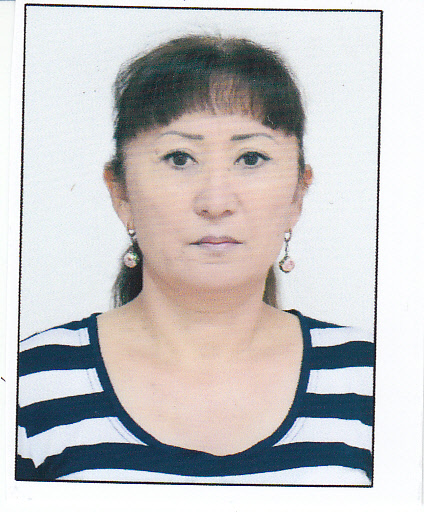 должностьИ.о. доцента  кафедры«Социальное медицинское страхование и общественное здоровье»ученая степень Кандидат  медицинских наукученое звание И.о. доцента№п/пГод окончанияОфициальное названиеучебного заведенияСпециальность/направлениеКвалификация2.11982Джамбулское медицинское училищег. Джамбулфармацевтфармацевт2.21993Карагандинский государственный медицинский институт г. КарагандаГигиена и эпидемиологияГигиенист, эпидемиолог№ п/пПериод работы (годы)Официальное название организации, структурное подразделениеДолжность3.11982-1987Центральная районная аптека №8 с.МеркеФармацевт 3.21987-1993 КГМИстудентка3.31993-1996 Рай СЭС с.МеркеВрач-гигиенист3.4С 1997 по н/вАО ЮКМАИ.о. доцентНаименованиеОбщественное здравоохранениеОбщественное здравоохранение и этика в здравоохраненииИнновационный менеджмент в  здравоохраненииИнформационная система в здравоохранении№п/пНаименованиеРезультат5.1Модульная образовательная программаАктуализируются, согласовываются с работодателем и утверждаются ректором ВУЗа5.2Подготовка учебников,учебных пособий, учебно- методических пособийБейсембаева З.И. Бейсенбаев М.С. Балалар мен жасөспірімдер гигиенасы: оқулық, 2018 - 5.3Разработка наглядных материалов Стенд –«Конус обучения »5.4Разработка наглядных пособий Разработка слайдов: «Общественное здравоохранение» на каз. языке№п/пНазвание (ученая степень, специальность, тема)Место, год защиты6.1К.м.н. 14.00.07  Гигиена  (Ph.D)Тема: -«Количественная оценка формирующего влияния системы гигиенических факторов на уровень показателей здоровья работающих в свинцовом производстве г. Шымкента » Институт физиологии и гигиены труда МОН РК, 2001 гКлючевые слова, характеризующие область научных интересовтрудовое правоотношение, трудовой договор, условия труда, факторы трудовой сферы,работник, организация, профсоюзы, гигиена, окружающая среда, общественное здравоохранение№ п/пНазвание проекта, гранта, контрактаГодСтатус участникапроекта8.1---Публикационная активностьПубликационная активностьПубликационная активностьПубликационная активностьПубликационная активностьПубликационная активностьПубликационная активностьПубликационная активностьПубликационная активностьПубликационная активностьПубликационная активностьПубликационная активностьПубликационная активность№п/п№п/пНаименование, местоизданияНаименование, местоизданияНаименование, местоизданияНаименование, местоизданияНаименование, местоизданияГодПеч.листПеч.лист8.58.5УчебникУчебникУчебник Балалар мен жасөспірімдер    гигиенасыг. Туркестан Балалар мен жасөспірімдер    гигиенасыг. Туркестан Балалар мен жасөспірімдер    гигиенасыг. Туркестан Балалар мен жасөспірімдер    гигиенасыг. Туркестан Балалар мен жасөспірімдер    гигиенасыг. Туркестан2018-11,511,58.68.6Публикации	в	изданиях,индексируемых Web of science или Scopus с аффилиацией АкадемииПубликации	в	изданиях,индексируемых Web of science или Scopus с аффилиацией АкадемииПубликации	в	изданиях,индексируемых Web of science или Scopus с аффилиацией Академии--------8.78.7Публикации	в		изданиях, включенных в перечень ВАК Минобрнауки		России)	с аффилиацией АкадемииПубликации	в		изданиях, включенных в перечень ВАК Минобрнауки		России)	с аффилиацией АкадемииПубликации	в		изданиях, включенных в перечень ВАК Минобрнауки		России)	с аффилиацией Академии--------8.88.8Публикации	в		изданиях, индексируемых		Российским индексом научного цитирования с аффилиацией АкадемииПубликации	в		изданиях, индексируемых		Российским индексом научного цитирования с аффилиацией АкадемииПубликации	в		изданиях, индексируемых		Российским индексом научного цитирования с аффилиацией Академии--------8.98.9Публикации в других изданияхПубликации в других изданияхПубликации в других изданияхОҚО административтік аудандарын жалпы аурушаңдық көрсеткіштерінің қалыптасуына сай топтастырудың ғылыми негіздері  (ОҚМФА Хабаршысы №1)Научные основы разработки организационно-экономической модели лекарственного обеспечения стационарных больных в совресенных условиях (на примере ЮКО)  ОҚМФА Хабаршысы №1Тұрмыстық жарақаттарға байланысты алғашқы санитарлық-медициналық көмекті ұйымдастыруды жетілдіру Бюллетень врачей Республики Казахстан №1Сайрам ауданы тұрғындарының тұрмыстық жарақаттардан туындайтын өлім оқиғаларының профилактикасын ғылыми тұрғыда негіздеуБюллетень врачей Республики Казахстан №1Уровень и динамика смертности трудоспособного населения ЮКО Бюллетень врачей Республики Казахстан №2Оценка уровня и структуры заболеваемости населения ЮКО в условиях социально-экономического кризисаБюллетень врачей Республики Казахстан №2Организация медико-профилактических мероприятий больным с ревматическими пороками сердца в амбулаторных условияхБюллетень врачей Республики Казахстан №2ОҚО административтік аудандарын жалпы аурушаңдық көрсеткіштерінің қалыптасуына сай топтастырудың ғылыми негіздері  (ОҚМФА Хабаршысы №1)Научные основы разработки организационно-экономической модели лекарственного обеспечения стационарных больных в совресенных условиях (на примере ЮКО)  ОҚМФА Хабаршысы №1Тұрмыстық жарақаттарға байланысты алғашқы санитарлық-медициналық көмекті ұйымдастыруды жетілдіру Бюллетень врачей Республики Казахстан №1Сайрам ауданы тұрғындарының тұрмыстық жарақаттардан туындайтын өлім оқиғаларының профилактикасын ғылыми тұрғыда негіздеуБюллетень врачей Республики Казахстан №1Уровень и динамика смертности трудоспособного населения ЮКО Бюллетень врачей Республики Казахстан №2Оценка уровня и структуры заболеваемости населения ЮКО в условиях социально-экономического кризисаБюллетень врачей Республики Казахстан №2Организация медико-профилактических мероприятий больным с ревматическими пороками сердца в амбулаторных условияхБюллетень врачей Республики Казахстан №2ОҚО административтік аудандарын жалпы аурушаңдық көрсеткіштерінің қалыптасуына сай топтастырудың ғылыми негіздері  (ОҚМФА Хабаршысы №1)Научные основы разработки организационно-экономической модели лекарственного обеспечения стационарных больных в совресенных условиях (на примере ЮКО)  ОҚМФА Хабаршысы №1Тұрмыстық жарақаттарға байланысты алғашқы санитарлық-медициналық көмекті ұйымдастыруды жетілдіру Бюллетень врачей Республики Казахстан №1Сайрам ауданы тұрғындарының тұрмыстық жарақаттардан туындайтын өлім оқиғаларының профилактикасын ғылыми тұрғыда негіздеуБюллетень врачей Республики Казахстан №1Уровень и динамика смертности трудоспособного населения ЮКО Бюллетень врачей Республики Казахстан №2Оценка уровня и структуры заболеваемости населения ЮКО в условиях социально-экономического кризисаБюллетень врачей Республики Казахстан №2Организация медико-профилактических мероприятий больным с ревматическими пороками сердца в амбулаторных условияхБюллетень врачей Республики Казахстан №2ОҚО административтік аудандарын жалпы аурушаңдық көрсеткіштерінің қалыптасуына сай топтастырудың ғылыми негіздері  (ОҚМФА Хабаршысы №1)Научные основы разработки организационно-экономической модели лекарственного обеспечения стационарных больных в совресенных условиях (на примере ЮКО)  ОҚМФА Хабаршысы №1Тұрмыстық жарақаттарға байланысты алғашқы санитарлық-медициналық көмекті ұйымдастыруды жетілдіру Бюллетень врачей Республики Казахстан №1Сайрам ауданы тұрғындарының тұрмыстық жарақаттардан туындайтын өлім оқиғаларының профилактикасын ғылыми тұрғыда негіздеуБюллетень врачей Республики Казахстан №1Уровень и динамика смертности трудоспособного населения ЮКО Бюллетень врачей Республики Казахстан №2Оценка уровня и структуры заболеваемости населения ЮКО в условиях социально-экономического кризисаБюллетень врачей Республики Казахстан №2Организация медико-профилактических мероприятий больным с ревматическими пороками сердца в амбулаторных условияхБюллетень врачей Республики Казахстан №2ОҚО административтік аудандарын жалпы аурушаңдық көрсеткіштерінің қалыптасуына сай топтастырудың ғылыми негіздері  (ОҚМФА Хабаршысы №1)Научные основы разработки организационно-экономической модели лекарственного обеспечения стационарных больных в совресенных условиях (на примере ЮКО)  ОҚМФА Хабаршысы №1Тұрмыстық жарақаттарға байланысты алғашқы санитарлық-медициналық көмекті ұйымдастыруды жетілдіру Бюллетень врачей Республики Казахстан №1Сайрам ауданы тұрғындарының тұрмыстық жарақаттардан туындайтын өлім оқиғаларының профилактикасын ғылыми тұрғыда негіздеуБюллетень врачей Республики Казахстан №1Уровень и динамика смертности трудоспособного населения ЮКО Бюллетень врачей Республики Казахстан №2Оценка уровня и структуры заболеваемости населения ЮКО в условиях социально-экономического кризисаБюллетень врачей Республики Казахстан №2Организация медико-профилактических мероприятий больным с ревматическими пороками сердца в амбулаторных условияхБюллетень врачей Республики Казахстан №220172017 2017 2017 2018 2018 20180.40,40,440,60,60,440,30.40,40,440,60,60,440,3Участие в научно-исследовательской и (или) творческой работе обучающихсяУчастие в научно-исследовательской и (или) творческой работе обучающихсяУчастие в научно-исследовательской и (или) творческой работе обучающихсяУчастие в научно-исследовательской и (или) творческой работе обучающихсяУчастие в научно-исследовательской и (или) творческой работе обучающихсяУчастие в научно-исследовательской и (или) творческой работе обучающихсяУчастие в научно-исследовательской и (или) творческой работе обучающихсяУчастие в научно-исследовательской и (или) творческой работе обучающихсяУчастие в научно-исследовательской и (или) творческой работе обучающихсяУчастие в научно-исследовательской и (или) творческой работе обучающихсяУчастие в научно-исследовательской и (или) творческой работе обучающихсяУчастие в научно-исследовательской и (или) творческой работе обучающихся№п/пНаименованиеНаименованиеНазвание работ,авторНазвание работ,авторНазвание работ,авторМесто, времяпроведенияМесто, времяпроведенияРезультатРезультатРезультатРезультат8.108.11---------Публичное представление результатов научно-исследовательской деятельностиПубличное представление результатов научно-исследовательской деятельностиПубличное представление результатов научно-исследовательской деятельностиПубличное представление результатов научно-исследовательской деятельностиПубличное представление результатов научно-исследовательской деятельностиПубличное представление результатов научно-исследовательской деятельностиПубличное представление результатов научно-исследовательской деятельностиПубличное представление результатов научно-исследовательской деятельностиПубличное представление результатов научно-исследовательской деятельностиПубличное представление результатов научно-исследовательской деятельностиПубличное представление результатов научно-исследовательской деятельностиПубличное представление результатов научно-исследовательской деятельности№п/пНаименованиеНаименованиеНаименованиеМестоМестоМестоГодГодРезультатРезультатРезультат8.128.138.14№ п/пГод прохожденияНазвание программы и объем программы в часахОфициальное название организации9.12015 г«Актуальные вопросы организации здравоохранения»108 часовНЦМО г.Астана9.22017 г«Общественное здравоохранение» переподготовка 864 часовЮКГФА 9.3     2017 г«An Introduction to the Hyqienic Assessment of Environmental and Occupational Risks» 12 часовSHARE International Inc.9.4     2017 г«Эффективный преподаватель» базовый курс тренеров по повышению педагогической квалификации 216 часовКГМУ г.Караганда9.5    2017 г«Вопросы внедрения новой модели обязательного социального медицинского страхования» 12 часовОО «Республиканская медицинская палата»№ п/пНазваниеНаименование организации выдавшей награду, грамоту, благодарностьГод присвоения10.1